1. 	Outline of Proposed Research/Capstone Project/Interest (limited to 1700 characters; please do not include references).(The review committee will be looking for a clear research/capstone question, description of suitable methods for answering the question, and the feasibility of your project).2. 	Please describe how your studies will build on your past professional and community experience to achieve your career goals.  (limited to 1700 characters)3. 	Please list evidence of meritorious scholarly contributions such as, presentations (oral or poster), exhibitions or performances, in reverse chronological order (i.e., start with the most recent). Please do not list professional development workshops and continuing education seminars. Indicate NA if this is not applicable. 4. 	For each award that you are applying for, please provide a brief description of how you best meet the specific award criteria (limited to 500 characters for each award). (Describe your fit to the award criteria and the rationale for why you should be nominated. Please note: this information is shared with GPS to assess if you are eligible for this award. Therefore it needs to be completed fully as a part of your application under review. If applicable, explicitly state how your proposed research/project addresses the area of study listed in the award criteria.)Examples:-Community engagement/leadership - organizations involved in, volunteer activities, demonstratedleadership skills, etc.-Academic achievement – GPA, publications/presentations, research activities, previous awards etc.-Department travel awards - the name, dates, location of conferences/research locations are to be listed inthis section.5. List of scholarships, awards, prizes or recognitions won, or any government or outside funding, starting with the most recent. Please leave the table blank if this is not applicable.6. 	List your publications in APA format in reverse chronological order (i.e., start with the most recent. Submitted manuscripts can be included here. Please note you will not be able to italicize titles due to the constraints of this form). Please indicate NA if this is not applicable.  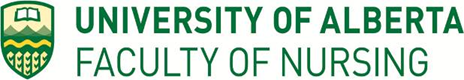 FoN & Department SpecificAward/Scholarship Application FormApplicant Name:      Award NameDescription of how you meet the award criteriaName of Awards, Scholarships or Other Funding ValueStart DateEnd DateSource of funds 